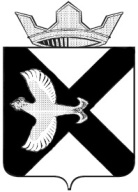 АДМИНИСТРАЦИЯМуниципального  образования поселок  БоровскийРАСПОРЯЖЕНИЕ27 мая 2022 г.								                      № 211рп. БоровскийТюменского муниципального районаВ соответствии со статьей 14 Федерального закона от 06.10.2003 № 131-ФЗ «Об общих принципах организации местного самоуправления в Российской Федерации», с целью создания условий для массового отдыха жителей и организации обустройства данных мест, осуществления мероприятий по обеспечению безопасности людей на водных объектах, охране их жизни и здоровья, согласно пункту 3 статьи 6 Водного кодекса РФ от 03.06.2006 № 74-ФЗ: Утвердить план мероприятий по обеспечению безопасности населения на водных объектах муниципального образования поселок Боровский на 2022 год согласно приложению №1.Утвердить перечень мест запрещенных для купания на территории муниципального	образования поселок Боровский согласно приложению №2 и график патрулирования водных объектов согласно приложению № 3.Заместителю главы сельского поселения по строительству, благоустройству, землеустройству,  ГО и ЧС обеспечить взаимодействие с государственной инспекцией по маломерным судам МЧС России по Тюменской области, с руководителями баз отдыха по обеспечению безопасности жизни людей на водных объектах.Рекомендовать руководителям баз отдыха и председателям СНТ расположенных на территории муниципального образования поселок Боровский:Назначить ответственных за обеспечение безопасности людей на водных объектах.Определить места, запрещенные для купания, катания на моторных лодках и гидроциклах.Выставить запрещающие знаки и информационные стенды в местах запрещенных для купания и наиболее опасных для здоровья и жизни людей.Опубликовать настоящее распоряжение на официальном сайте администрации муниципального образования поселок Боровский.           6.    Контроль за исполнением настоящего распоряжения возложить на заместителя главы по строительству, благоустройству, землеустройству ГО и ЧС. И. О. Главы муниципального образования				    О.В. СуппесПриложение № 1к распоряжению  администрациимуниципального образованияпоселок Боровскийот 27 мая 2022 г. № 211Планмероприятий по обеспечению безопасности населения на водных объектах муниципального образования поселок Боровский на 2022 годПриложение №2к распоряжению администрациимуниципального образованияпоселок Боровскийот 27 мая 2022 г. № 211Перечень мест запрещенных для купания на территории муниципального образования поселок БоровскийПриложение №3к распоряжению администрациимуниципального образованияпоселок Боровскийот 27 мая 2022 г. № 211График патрулирования водных объектов на территории муниципального образования поселок Боровскийс 01.06.2022 по 31.08.2022Об обеспечении безопасности населения на водных объектах муниципального образования поселок Боровский № п/пНаименование мероприятийСрокпроведенияОтветственныеисполнители1.Обеспечение безопасности на водных объектах в местах массового отдыха населения (установка и ремонт предупреждающих (запрещающих) знаков и стендов по правилам безопасности на водных объектах)постоянно 2022 г.заместитель главы по строительству, благоустройству, землеустройству ГО и ЧС, руководители баз отдыха,  председатели СНТ2.Оповещение населения муниципального образования поселок Боровский о мерах безопасности на воде через газету «Боровские вести», сайт администрации, сеть Интернет, доски объявлений и информационное табло (бегущая строка)июнь - август 2022 г.Специалист по благоустройству, землеустройству, ГО и ЧС, специалист по социальным вопросам, заместитель главы по строительству, благоустройству, землеустройству ГО и ЧС3.Распространение агитационных материалов в местах массового отдыха людей по правилам поведения на водных объектахиюнь - август 2022 г. ежемесячноАдминистрация МО поселок Боровский, заместитель главы по строительству, благоустройству, землеустройству ГО и ЧС  4.Организация совместного патрулирования с должностными лицами МО МВД России «Тюменский», ГИМС, аварийно - спасательных подразделений в местах массового отдыха населения на водных объектах, пляжах с целью устранения предпосылок к несчастным случаям, а также выявлении несовершеннолетних детей, находящихся на водоемах без присмотра взрослых.выходные праздничные дни в период с 01.06.2022 г. по 31.08.2022 Руководители учреждений, организаций, владельцы пляжей по согласованию с МО МВД России «Тюменский» и ГИМС МЧС5. Беседы с несовершеннолетними о безопасности на водных объектах, об оказании доврачебной помощи пострадавшим на воде в лагере дневного пребывания, досуговых и спортивных площадках. июнь - август 2022 г.Заместитель главы по социальным вопросам, руководители учреждений образования, культуры и спорта№п/пНаименование водного объекта Место нахождения водного объектаПримечание1.озеро Андреевскоевосточная часть рп. Боровский (загородный клуб «Адмирал» на пересечении ул.Озерная односторонка и пер.Озерный)берег используется в качестве места отдыха 2.озеро Лебяжье8,6 км на юго-запад от рп.Боровский, СНТ «в Бору»любительское и спортивное рыболовство, берег используется в качестве места отдыха3.Болото Керчим3,5 км на Запад от рп.Боровскийберег используется в качестве места отдыха4. река Язевкацентральная часть рп.Боровский-5.Болото «Большая Таловка»СНТ «Целинное»берег используется в качестве места отдыха6.карьерСНТ "Рассвет" берег используется в качестве места отдыха7.карьерСНТ "Промстроевец"берег используется в качестве места отдыха8.карьерСНТ "Целинное"берег используется в качестве места отдыха9.карьер20 км. Справа объездной дороги Тюмень-Боровский-Богандинский, ООО «НАТА» Берег Базы отдыха «Боровое», используется в качестве места отдыха 10карьер19 км объездной дороги Тюмень-Боровский-Богандинскийберег используется в качестве места отдыха 11карьер20 км слева объездной дороги Тюмень-Боровский-Богандинский. ООО «Тюменьлеспром»Берег Базы отдыха «Лагуна»  используется в качестве места отдыха12карьеррп. Боровский, ул. Набережнаяберег используется в качестве места отдыхаДень неделиПеречень учреждений, участвующих в патрулированиипонедельникМАОУ Боровская СОШ + Администрация МО п. БоровскийвторникИнспектор ОДН МО МВД РФ «Тюменский» + Администрация МО п. БоровскийсредаУУП МО МВД РФ «Тюменский» + Администрация МО п. БоровскийчетвергИнспектор ОДН МО МВД РФ «Тюменский» + Депутаты Боровской поселковой ДумыпятницаКЦСОН + администрация МО п. БоровскийсубботаАдминистрация МО п. Боровский + ДНДвоскресеньеАдминистрация МО п. Боровский+ ДНД